Publicado en Ciudad de México el 10/06/2022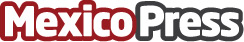 79% de las empresas en México emplean sistemas de gestión y evaluación del ciclo  del cliente: HubSpotHubSpot realizó una encuesta a profesionales de diversas industrias, enfocados en la atención al cliente en México, Colombia y Chile. 47% de los participantes afirman que su empresa está familiarizada con el concepto de customer journeyDatos de contacto:Norma Aparicio55 5511 7960Nota de prensa publicada en: https://www.mexicopress.com.mx/79-de-las-empresas-en-mexico-emplean-sistemas Categorías: Nacional Marketing E-Commerce Software Ciudad de México http://www.mexicopress.com.mx